Este é um modelo de currículo desenvolvido pelo PRAVALER para te ajudar nesse momento importante que é a 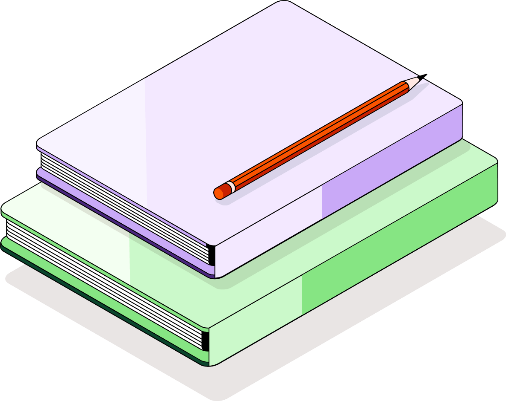 busca por um emprego.E, sem dúvidas, apresentar suas informações pessoais e profissionais de forma clara e bonita vai te ajudar muito ;)Boa sorte!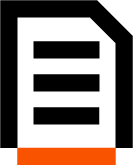 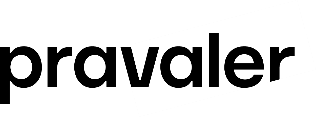 Seu nomeEndereço - Cidade  ■  DDD telefone  ■  EmailObjetivo/ área de interesse:  escrever aqui✓ Experiência profissionalNome da empresa 2 - cargo data de início - data de término (ex.: janeiro/2020 - maio/2020)Responsabilidades: Incluir aqui uma síntese das principais responsabilidades e conquistas.Nome da empresa 1 - cargo data de início - data de término (ex.: janeiro/2020 - maio/2020)Responsabilidades: Incluir aqui uma síntese das principais responsabilidades e conquistas.✓ Formação acadêmicaMBA em [colocar o nome do curso]Nome da instituiçãoConclusão: mês/ano (ex.: janeiro/2020)Especialização em [colocar o nome do curso] Nome da instituiçãoConclusão: mês/ano (ex.: janeiro/2020)Pós-graduação em [colocar o nome do curso] Nome da instituiçãoConclusão: mês/ano (ex.: janeiro/2020)Graduação em [colocar o nome do curso] Nome da instituiçãoConclusão: mês/ano (ex.: janeiro/2020)✓ Informações complementaresCursosNome do curso 2 - Nome da instituição - anoNome do curso 2 - Nome da instituição - anoCongressos / WorkshopsNome do evento 2 - anoNome do evento 1 - ano✓ IdiomasInglês - colocar aqui o nívelEspanhol - colocar aqui o nível